Objetivo: Informar a los empleados sobre las prácticas adecuadas para la configuración del monitor que reducen el riesgo de fatiga ocularLos empleados que pasan la mayoría del tiempo trabajando frente a una computadora pueden estar en riesgo de sufrir fatiga ocular. 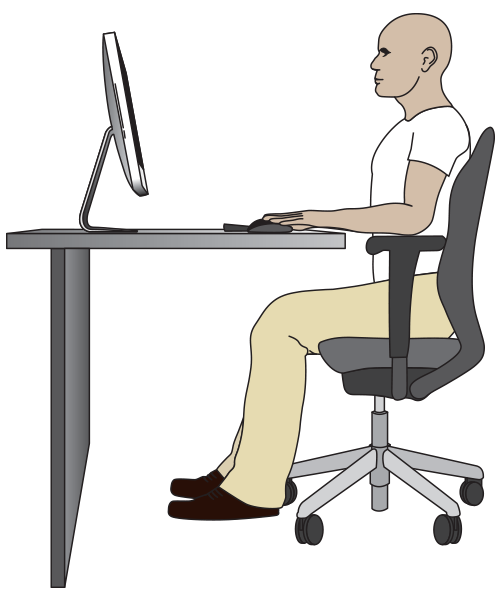 Causas de la fatiga ocularPosición: Los monitores colocados muy cerca o muy lejos o en ángulo de su campo visual, dificultando el enfoqueBrillo: Pantallas que están muy brillantes o muy oscuras o imágenes o letras con poco o demasiado contraste, lo que puede causar fatiga ocular o sequedadSolucionesSiga las mejores prácticas ergonómicas al posicionarse frente al monitor:Altura: El nivel de sus ojos debe estar entre 2" y 3" de la parte superior de la pantalla.Distancia: La pantalla debe estar a una distancia de entre 16" y 28" de sus ojos.Posición: Coloque el monitor primario directamente al frente suyo.Iluminación: Coloque el monitor en posición perpendicular a la fuente más fuerte de luz natural, de manera que las fuentes de luz artificial estén por arriba o por el costado. Ajuste el brillo y contraste de su monitor en un nivel confortable.Tome descansos y permita que sus ojos se enfoquen en otros objetos, como en un reloj de pared al otro lado de la habitación.Interrumpa periodos largos de trabajo en la computadora con otras tareas como archivar, llamar por teléfono o tener reuniones.Organization:Date: Este formulario deja constancia de que la capacitación que se ha detallado aquí se presentó a los participantes enumerados. Al firmar el presente formulario, cada participante reconoce haber recibido la capacitación.Organización: 							Fecha: 									          Instructor: 					Firma del instructor: 									Participantes de la clase:Nombre:			Firma:				 Fecha:				Nombre:			Firma:				 Fecha:				Nombre:			Firma:				 Fecha:				Nombre:			Firma:				 Fecha:				Nombre:			Firma:				 Fecha:				Nombre:			Firma:				 Fecha:				Nombre:			Firma:				 Fecha:				Nombre:			Firma:				 Fecha:				Nombre:			Firma:				 Fecha:				Nombre:			Firma:				 Fecha:				Nombre:			Firma:				 Fecha:				Nombre:			Firma:				 Fecha:				Nombre:			Firma:				 Fecha:				Nombre:			Firma:				 Fecha:				Nombre:			Firma:				 Fecha:				